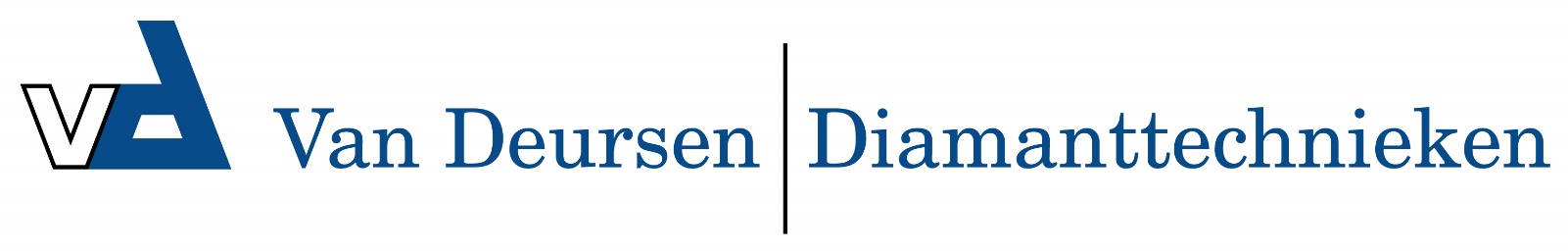 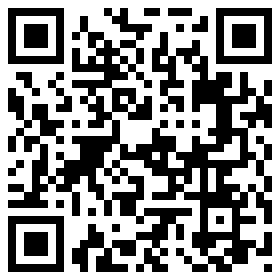 Laser (1)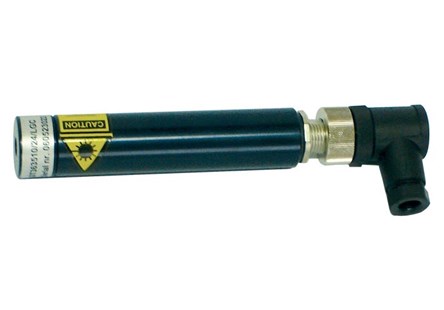 Technical DataITEMMW         BATT
0200921STILO AA020078*    1STILO AA* With holder.* With holder.* With holder.* With holder.* With holder.* With holder.* With holder.* With holder.* With holder.* With holder.